2021 Kings and Queens of the RampHosted by Manukau Outrigger Canoe ClubSaturday 14th Aug 2021The Ramp, Ian Shaw Park, Mt Wellington High tide 11.38am 8km - W6 Junior, Novice14km - W6 Open, Mixed, Senior Master, GMMRace Programme;7.00 am :	Arrive, Rigging, Registration Nga Hau Maiangi Building, The Ramp, Ian Shaw Park7.45 am :	Safety checks commence8.15 am :	Race Briefing - 8km W6 9.00 am :	Race Start - 8km W6 9.45 am : 	Race Briefing - 14km W6 Race10.30 am :	RACE START - 14km W6 all grades12.00 pm :	End of day and hot soup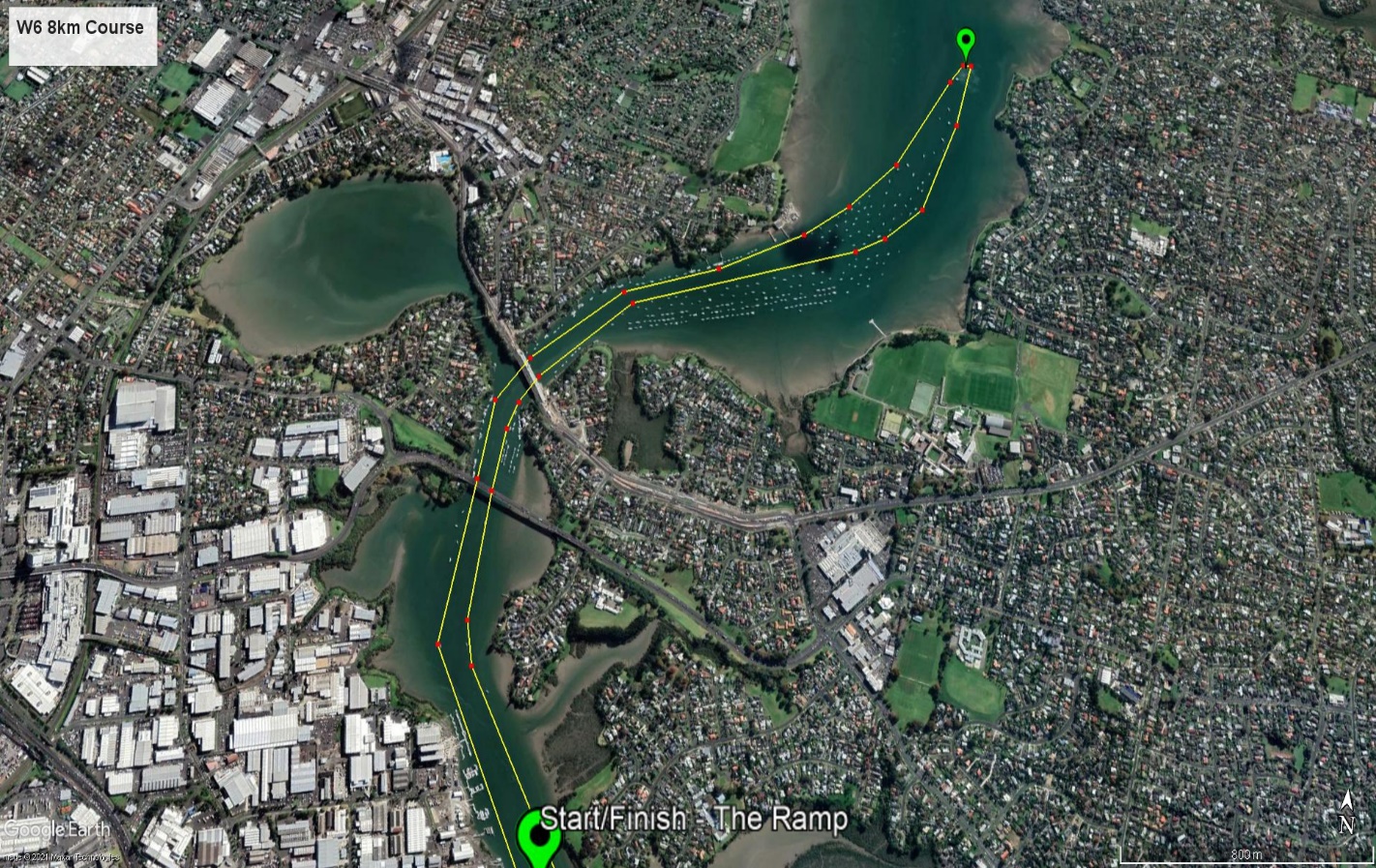 8km race course:Start in front of the pontoons at the Ramp.Head north following the channel past the two bridges Ama turn at the last green pole channel markerHead back N/E towards Tamaki wharf staying to the RIGHT- hand side of the channel Past the two bridges keeping to the RIGHT – hand side of the channelFinish back at the Pontoons keeping to the RIGHT – hand side of the channel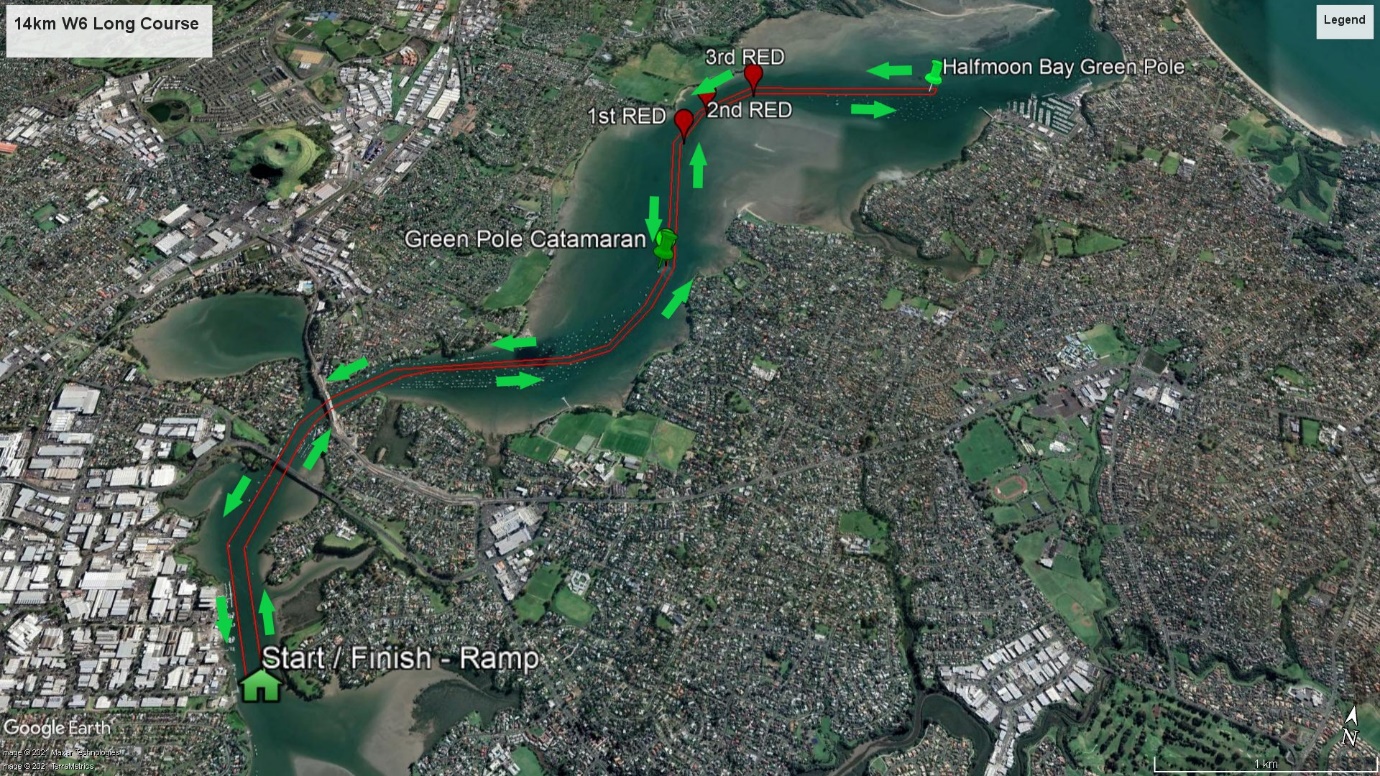 14km race course:Start in front of the pontoons at The RampHead north past the two bridgesFollow the channel markers then ama turn at the Half Moon Bay channel markerHead back N/E towards Tamaki wharf staying to the RIGHT- hand side of the channel Past the two bridges, keeping to the RIGHT – hand side of the channelKeeping to the RIGHT – hand side of the channel, finishing back at the The Ramp pontoons.  